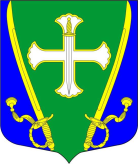 МУНИЦИПАЛЬНЫЙ СОВЕТ МУНИЦИПАЛЬНОГО ОБРАЗОВАНИЯМУНИЦИПАЛЬНЫЙ ОКРУГ СЕМЕНОВСКИЙСерпуховская ул., д.16, Санкт-Петербург, 190013, тел/факс (812)316-26-30, 
e-mail:  ms@mosemenovskiy.ru    http://www.семеновский.рфОКПО 48953264 ОГРН 1037851036376 ИНН 7826025883 КПП 783801001РЕШЕНИЕ № ___г. Санкт-Петербург                                                                              ________2020г.«О внесении изменений и дополненийв Устав Муниципального образования муниципальный округ Семеновский»Согласно части 4 статьи 44 Федерального закона «Об общих принципах организации местного самоуправления в Российской Федерации» в целях приведения Устава Муниципального образования муниципальный округ Семеновский в соответствие с действующим законодательством, учитывая поступившие из прокуратуры Адмиралтейского района Санкт-Петербурга предложения, Муниципальный совет Муниципального образования муниципальный округ Семеновский РЕШИЛ:Внести следующие изменения в Устав Муниципального образования Муниципальный округ Семеновский: 	Изложить пункт 2 статьи 15 в редакции:«2. Публичные слушания проводятся по инициативе населения, муниципального совета муниципального образования, главы муниципального образования или главы местной администрации, осуществляющего свои полномочия на основе контракта. Публичные слушания, проводимые по инициативе населения или муниципального совета муниципального образования, назначаются муниципальным советом муниципального образования, а по инициативе главы муниципального образования или главы местной администрации, осуществляющего свои полномочия на основе контракта, - главой муниципального образования.»; 	Изложить подпункт 3 пункта 9 статьи 15 в редакции:«3) проект стратегии социально-экономического развития муниципального образования;»;	Изложить подпункт 3 пункта 1 статьи 27 в редакции:«3) утверждение стратегии социально-экономического развития муниципального образования;»; Дополнить пункт 1 статьи 27 новым подпунктом 10 следующего содержания:«10) утверждение правил благоустройства территории муниципального образования.»; Изложить пункт 6 (включая подпункты 6.1, 6.2, 6.3, 6.4, 6.5) статьи 34 в редакции:«6. Осуществляющие свои полномочия на постоянной основе депутат муниципального совета, выборное должностное лицо местного самоуправления не вправе:1) заниматься предпринимательской деятельностью лично или через доверенных лиц;2) участвовать в управлении коммерческой или некоммерческой организацией, за исключением следующих случаев:а) участие на безвозмездной основе в управлении политической партией, органом профессионального союза, в том числе выборным органом первичной профсоюзной организации, созданной в органе местного самоуправления, аппарате избирательной комиссии муниципального образования, участие в съезде (конференции) или общем собрании иной общественной организации, жилищного, жилищно-строительного, гаражного кооперативов, товарищества собственников недвижимости;б) участие на безвозмездной основе в управлении некоммерческой организацией (кроме участия в управлении политической партией, органом профессионального союза, в том числе выборным органом первичной профсоюзной организации, созданной в органе местного самоуправления, аппарате избирательной комиссии муниципального образования, участия в съезде (конференции) или общем собрании иной общественной организации, жилищного, жилищно-строительного, гаражного кооперативов, товарищества собственников недвижимости) с предварительным уведомлением Губернатора Санкт-Петербурга в порядке, установленном законом Санкт-Петербурга;в) представление на безвозмездной основе интересов муниципального образования в Совете муниципальных образований Санкт-Петербурга, иных объединениях муниципальных образований, а также в их органах управления;г) представление на безвозмездной основе интересов муниципального образования в органах управления и ревизионной комиссии организации, учредителем (акционером, участником) которой является муниципальное образование, в соответствии с муниципальными правовыми актами, определяющими порядок осуществления от имени муниципального образования полномочий учредителя организации либо порядок управления находящимися в муниципальной собственности акциями (долями в уставном капитале);д) иные случаи, предусмотренные федеральными законами;3) заниматься иной оплачиваемой деятельностью, за исключением преподавательской, научной и иной творческой деятельности. При этом преподавательская, научная и иная творческая деятельность не может финансироваться исключительно за счет средств иностранных государств, международных и иностранных организаций, иностранных граждан и лиц без гражданства, если иное не предусмотрено международным договором Российской Федерации или законодательством Российской Федерации;4) входить в состав органов управления, попечительских или наблюдательных советов, иных органов иностранных некоммерческих неправительственных организаций и действующих на территории Российской Федерации их структурных подразделений, если иное не предусмотрено международным договором Российской Федерации или законодательством Российской Федерации;5) участвовать в качестве защитника или представителя (кроме случаев законного представительства) по гражданскому, административному или уголовному делу либо делу об административном правонарушении.»; 	Изложить пункт 3 статьи 48 в редакции:«3. Составление и рассмотрение проекта местного бюджета, утверждение и исполнение местного бюджета, осуществление контроля за его исполнением, составление и утверждение отчета об исполнении местного бюджета осуществляются органами местного самоуправления самостоятельно в соответствии с Бюджетным кодексом Российской Федерации..»;Признать утратившим силу Решение МС МО МО Семеновский от 07.05.2020 № 2-2.Направить настоящее Решение в адрес Главного управления министерства юстиции Российской Федерации по Санкт-Петербургу в установленном действующим законодательством порядке.Контроль за исполнением решения возложить на Главу МО МО Семеновский.Настоящее Решение подлежит официальному опубликованию (обнародованию) после государственной регистрации и вступает в силу после официального опубликования (обнародования).Глава МО МО Семеновский                                                              Я.А. Липинский